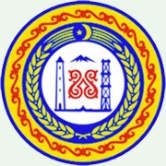   МИНИСТЕРСТВО ФИНАНСОВ ЧЕЧЕНСКОЙ РЕСПУБЛИКИ        364 000,  г. Грозный, ул. Гаражная, д. 2 а                                                 	        тел: (8712) 62-79-99, факс: 62-79-84        ОКПО 45268875, ОГРН 1022002542583,                                                   	www.minfinchr.ru        ИНН 2020002560 КПП201601001    						E-mail: minfin.chr@mail.ruот ______________ № ______________на № ____________ от _____________                                       ПРЕДПИСАНИЕ № 38/2016
об устранении нарушений законодательства Российской Федерации и иных нормативных правовых актов о контрактной системе в сфере закупок товаров, работ, услуг для обеспечения государственных и муниципальных нуждВ соответствии с приказом Министерства финансов Чеченской Республики 
от 11.07.2016 года № 01-03-02/112 «О проведении плановой проверки в Министерстве сельского хозяйства Чеченской Республики в период с 18.07.2016 года по 29.07.2016 года в отношении Министерстве сельского хозяйства Чеченской Республики группой сотрудников Министерства финансов Чеченской Республики в составе:- Шахмуратова У.О.,  главного специалиста-эксперта отдела внутреннего финансового аудита и контроля Министерства финансов Чеченской Республики, руководителя группы;- Садулаева Р.А.,  ведущего специалиста-эксперта отдела внутреннего финансового аудита и контроля Министерства финансов Чеченской Республики, проведена плановая проверка соблюдения требований законодательства Российской Федерации и иных нормативных правовых актов о контрактной системе в сфере закупок товаров, работ, услуг для обеспечения государственных нужд за 2015 год.В ходе проверки выявлены следующие нарушения законодательства Российской Федерации и иных нормативных правовых актов о контрактной системе в сфере закупок:	Министерство финансов Чеченской Республики в соответствии
с пунктом 2 части 22 статьи 99 Федерального закона от 05.04.2013 г. № 44-ФЗ 
«О контрактной системе в сфере закупок товаров, работ, услуг для обеспечения государственных и муниципальных нужд» и пунктом 4.6 Порядка осуществления контроля за соблюдением Федерального закона от 05.04.2013 г. № 44-ФЗ 
«О контрактной системе в сфере закупок товаров, работ, услуг для обеспечения государственных и муниципальных нужд», утвержденного приказом Министерства финансов Чеченской Республики от 22 сентября 2014 г. № 01-03-01/90,ПРЕДПИСЫВАЕТ:  1. В срок до 01 ноября 2016 года устранить нарушения требований части 23 статьи 112 ФЗ-44, осуществив назначение работниками отдела государственных закупок Министерства лиц, имеющих профессиональное образование или дополнительное профессиональное образование в сфере размещения заказов на поставки товаров, выполнение работ, оказание услуг для государственных и муниципальных нужд, либо направить сотрудников отдела государственных закупок Министерства на обучение для получения дополнительного профессионального образования в сфере закупок в соответствии с частью 6 
статьи 38 ФЗ-44.2. В срок до 01 ноября  2016 года включить в состав котировочной комиссии Министерства преимущественно лиц, прошедших профессиональную переподготовку или повышение квалификации в сфере закупок, а также лиц, обладающих специальными знаниями, относящимися к объекту закупки, либо направить членов котировочной комиссии на переподготовку или повышение квалификации в сфере закупок в соответствии с частью 5 статьи 39 ФЗ-44.         3. В срок до 01 ноября 2016 года при формировании, внесении изменений 
и утверждении плана-графика закупок учесть требования приказа Министерства экономического развития РФ и Федерального казначейства от 31 марта 2015 г. № 182/7н «Об особенностях размещения в единой информационной системе или до ввода в эксплуатацию указанной системы на официальном сайте Российской Федерации в информационно-телекоммуникационной сети «Интернет» для размещения информации о размещении заказов на поставки товаров, выполнение работ, оказание услуг планов-графиков размещения заказов на 2015-2016 годы» и части 2 статьи 112 Федерального закона от 05.04.2013 г. № 44-ФЗ «О контрактной системе в сфере закупок товаров, работ, услуг для обеспечения государственных и муниципальных нужд».4. Информацию о результатах исполнения настоящего Предписания представить в Министерство финансов Чеченской Республики до 01 ноября 2016 г.Неисполнение в установленный срок настоящего Предписания влечет административную ответственность в соответствии с частью 7 статьи 19.5 Кодекса Российской Федерации об административных правонарушениях.Настоящее Предписание может быть обжаловано в установленном законом порядке путем обращения в суд.Министр                                                                                     У.А-А. Рассуханов                                                                         Исп. Амирхаджиев И.Н.Тел. 8 (8712) 62-31-21Министру сельского хозяйства  Чеченской РеспубликиМ.М.ДАДАЕВУ_______________________________364031, Чеченская Республика, г. Грозный, пер. Киевский, 10а.1.Содержание нарушения       Согласно части 1 статьи 38 Федерального закона от 5 апреля 2013 года № 44-ФЗ «О контрактной системе в сфере закупок товаров, работ и услуг для обеспечения государственных
и муниципальных нужд» (далее – ФЗ-44) заказчики, совокупный годовой объем закупок, которых превышает сто миллионов рублей, создают контрактные службы (при этом создание специального структурного подразделения не является обязательным).Согласно части 2 статьи 38 ФЗ-44 в случае,
если совокупный годовой объем закупок заказчика не превышает сто миллионов рублей и у заказчика отсутствует контрактная служба, заказчик назначает должностное лицо, ответственное за осуществление закупки или нескольких закупок, включая исполнение каждого контракта контрактного управляющего.Согласно части 3 статьи 38 ФЗ-44 контрактная служба действует в соответствии с положением (регламентом), разработанным и утвержденным на основании типового положения (регламента), утвержденного федеральным органом исполнительной власти по регулированию контрактной системы в сфере закупок.Приказом Министерства экономического развития РФ от 29 октября 2013 г. № 631 утверждено Типовое положение (регламент) о контрактной службе» (далее – Типовое положение).Согласно пункту 6 Типового положения контрактная служба создается одним из следующих способов:1) создание отдельного структурного подразделения;2) утверждение заказчиком постоянного состава работников заказчика, выполняющих функции контрактной службы
без образования отдельного структурного подразделения.Согласно пункту 7 Типового положения структура
и численность контрактной службы определяется и утверждается заказчиком, но не может составлять менее двух человек.В ходе проверки установлено, что приказом Министерства сельского хозяйства Чеченской Республики (далее –Министерство) от 27.12.2013 года № 538-к «Об утверждении структуры Министерства сельского хозяйства Чеченской Республики на 2014 год» создано специальное структурное подразделение - отдел государственных закупок, состоящий
из шести  работников. Таким образом, в Министерстве функционирует специальное структурное подразделение, выполняющее функции контрактной службы, из постоянного состава работников  Министерства. В своей деятельности работники отдела руководствуются положением об отделе государственных закупок, утвержденным и.о. министра сельского хозяйства Чеченской Республики  28.01.2014 года.Согласно части 6 статьи 38 ФЗ-44 работники контрактной службы, контрактный управляющий должны иметь высшее образование или дополнительное профессиональное образование в сфере закупок. Согласно части 23 статьи 112 ФЗ-44 до 1 января 2017 года работником контрактной службы или контрактным управляющим может быть лицо, имеющее профессиональное образование или дополнительное профессиональное образование в сфере размещения заказов на поставки товаров, выполнение работ, оказание услуг для государственных и муниципальных нужд.При проверке установлено, что только начальник отдела государственных закупок Министерства  Султанбеков Тамерлан Арсбиевич и главный специалист - эксперт Ибрагимов Муса Султанович имеют дополнительное профессиональное образование в сфере закупок, а остальные работники отдела государственных закупок Министерства не имеют профессиональное образование или дополнительное профессиональное образование в сфере размещения заказов на поставки товаров, выполнение работ, оказание услуг для государственных и муниципальных нужд. Таким образом, Министерством при назначении работников отдела государственных закупок нарушены требования части 23 статьи 112 ФЗ-44.1.Нарушение в денежном выражении-1.Дата (период) совершения нарушенияВесь проверяемый период.1.Нарушенные положения нормативных правовых актов (со ссылками на соответствующие пункты, части, статьи)Части 23 статьи 112 ФЗ-441.Документы, подтверждающие нарушение1. Акт плановой проверки № 38/2016 от 29.07.2016 года.2. Копия приказа Министерства от 27.12.2013 года № 538-к «Об утверждении структуры Министерства сельского хозяйства Чеченской Республики на 2014 год».2.Содержание нарушения      Согласно части 1 статьи 39 ФЗ-44 для определения поставщиков (подрядчиков, исполнителей), за исключением осуществления закупки у единственного поставщика (подрядчика, исполнителя), заказчик создает комиссию по осуществлению закупок. Согласно части 3 статьи 39 ФЗ-44 заказчиком могут создаваться конкурсные, аукционные, котировочные комиссии, комиссии по рассмотрению заявок на участие в запросе предложений и окончательных предложений и единые комиссии, осуществляющие функции по осуществлению закупок путем проведения конкурсов, аукционов, запросов котировок, запросов предложений. Число членов конкурсной, аукционной или единой комиссии должно быть не менее чем пять человек, число членов котировочной комиссии, комиссии по рассмотрению заявок на участие в запросе предложений и окончательных предложений должно быть не менее чем три человека. Согласно части 5 статьи 39 ФЗ-44 заказчик включает в состав комиссии преимущественно лиц, прошедших профессиональную переподготовку или повышение квалификации в сфере закупок, а также лиц, обладающих специальными знаниями, относящимися к объекту закупки.Приказом Министерства от 27.12.2013 года № 152 
«О создании  котировочной комиссии Министерства сельского хозяйства Чеченской Республики» создана котировочная комиссия, состоящая из пяти членов. При проверке установлено, что только один член комиссии имеет документ, подтверждающий повышение квалификации в сфере закупок.Таким образом, Министерством нарушены требования части 5 статьи 39 ФЗ-44.Нарушение в денежном выраженииДата (период) совершения нарушенияВесь проверяемый период.Нарушенные положения нормативных правовых актов (со ссылками на соответствующие пункты, части, статьи)Требования части 5 статьи 39 ФЗ-44.Документы, подтверждающие нарушение1. Акт плановой проверки № 38/2016 от 29.07.2016 года. 2.Копия приказа № 152 от 27.12.2013 года «О создании  котировочной комиссии Министерства сельского хозяйства Чеченской Республики». 3.Содержание нарушенияВ соответствии с частью 2 статьи 112 ФЗ-44 заказчики размещают в единой информационной системе или до ввода
в эксплуатацию указанной системы на официальном сайте Российской Федерации в информационно-телекоммуникационной сети «Интернет» для размещения информации о размещении заказов на поставки товаров, выполнение работ, оказание услуг планы-графики размещения заказов на 2014 и 2016 годы по правилам, действовавшим до дня вступления в силу ФЗ-44 (совместный приказ Министерства экономического развития Российской Федерации и Федерального казначейства от 27.12.2011 года № 761/20н «Об утверждении порядка размещения на официальном сайте планов-графиков размещения заказов на поставки товаров, выполнения работ, оказание услуг для нужд заказчиков и формы планов-графиков размещения заказа на поставки товаров, выполнения работ, оказания услуг для нужд заказчиков») (далее – Приказ МЭР РФ № 761 и ФК № 20н), с учетом особенностей, которые могут быть установлены федеральным органом исполнительной власти, осуществляющим нормативное правовое регулирование в сфере размещения заказов, и федеральным органом исполнительной власти, осуществляющим правоприменительные функции по кассовому обслуживанию исполнения бюджетов бюджетной системы Российской Федерации (Федерального казначейства) (совместный приказ Министерства экономического развития
РФ и Федерального казначейства от 31 марта 2015 г. № 182/7н «Об особенностях размещения в единой информационной системе или до ввода в эксплуатацию указанной системы
на официальном сайте Российской Федерации в информационно-телекоммуникационной сети «Интернет» для размещения информации о размещении заказов на поставки товаров, выполнение работ, оказание услуг планов-графиков размещения заказов на 2015-2016 годы») (далее – Приказ МЭР РФ и ФК 
№ 182/7н).Приказом МЭР РФ и ФК № 182/7н утверждены особенности размещения в единой информационной системе или до ввода
в эксплуатацию указанной системы на официальном сайте Российской Федерации в информационно-телекоммуникационной сети «Интернет» для размещения информации о размещении заказов на поставки товаров, выполнение работ, оказание услуг планов-графиков размещения заказов на 2015-2016 годы» (далее – Особенности, утв. приказом МЭР РФ и ФК № 182/7н).Согласно пункту 1 Особенностей, утв. приказом МЭР РФ
и ФК № 182/7н, данные особенности устанавливают особенности размещения заказчиком на официальном сайте Российской Федерации в информационно-телекоммуникационной сети «Интернет» для размещения информации о размещении заказов на поставки товаров, выполнение работ, оказание услуг www.zakupki.gov.ru планов-графиков размещения заказов товаров, работ, услуг для обеспечения государственных
и муниципальных нужд на 2015 и 2016 годы (далее - планы-графики) в соответствии с совместным приказом МЭР РФ 
№ 761 и ФК № 20н.Приказом МЭР РФ № 761 и ФК № 20н утвержден порядок размещения на официальном сайте планов-графиков размещения заказов на поставки товаров, выполнения работ, оказание услуг для нужд заказчиков и форма плана-графика размещения заказа на поставки товаров, выполнения работ, оказания услуг для нужд заказчиков») (далее – Порядок, утв. приказом МЭР РФ № 761
и ФК № 20н). Министерством за 2015 год всего утверждено
2 плана-графика закупок. При проверке планов-графиков закупок по 5 позициям выявлены следующие нарушения требований Особенностей, утв. приказом МЭР РФ и ФК № 182/7н, Порядка, утв. приказом МЭР РФ № 761 и ФК № 20н, и части 2 статьи
112 ФЗ-44:1. При указании данных о заказчике, предусмотренных формой плана-графика закупок по строке ОКАТО в планах-графиках закупок указывается неверный код Общероссийского классификатора территорий муниципальных образований «ОКТМО» № 96701000001, что является нарушением требования подпункта 1 пункта 5 Особенностей, утв. приказом МЭР РФ
и ФК № 182/7н, и части 2 статьи 112 ФЗ-44. Согласно тому 4 раздела 2 Общероссийского классификатора территорий муниципальных образований
«ОК 033-2013», утвержденного приказом Росстандарта
от 14.06.2013 года № 159-ст, с учетом изменений 1/2013 - 68/2014 городу Грозный присвоен код № 96 701 000 001.           2. В столбце 6 плана-графика закупок не приводятся:- минимально необходимые требования, предъявляемые
к предмету контракта, которые могут включать функциональные, технические, качественные и эксплуатационные характеристики предмета контракта, связанные с определением соответствия поставляемых товаров, выполняемых работ, оказываемых услуг потребностям заказчика и позволяющие идентифицировать предмет контракта, с учетом положений статьи 33 ФЗ-44;- запреты на допуск товаров, работ, услуг, а также ограничения и условия допуска товаров, работ, услуг для целей осуществления закупок в соответствии со статьей 14 ФЗ-44
(при наличии таких запретов, ограничений, условий);- предоставляемые участникам закупки преимущества
в соответствии со статьями 28 и 29 ФЗ-44 (при наличии таких преимуществ);- дополнительные требования к участникам закупки, установленные в соответствии с частью 2 статьи 31 ФЗ-44
(при наличии таких требований);- информация об ограничениях, связанных с участием
в закупке только субъектов малого предпринимательства, социально ориентированных некоммерческих организаций, либо об установлении требований к поставщику (подрядчику, исполнителю), не являющемуся субъектом малого предпринимательства или социально ориентированной некоммерческой организацией, о привлечении к исполнению контракта субподрядчиков, соисполнителей из числа субъектов малого предпринимательства, социально ориентированных некоммерческих организаций в соответствии со статьей 30 ФЗ-44 (при наличии таких ограничений или требований);- информация об обязательном общественном обсуждении закупки товара, работы или услуги.Не установление данных требований является нарушением требования перечисления «е» подпункта 2 пункта
5 Особенностей, утв. приказом МЭР РФ и ФК № 182/7н, и части 2 статьи 112 ФЗ-44. 3.  В столбце 8 в плане-графике закупок не указывается количество товаров, работ, услуг, являющихся предметом контракта, в соответствии с единицами измерения, предусмотренными в столбце 7 формы плана-графика (в случае, если объект закупки может быть количественно измерен),
что является нарушением требований перечисления
«з» подпункта 2 пункта 5 Особенностей, утв. приказом МЭР РФ
и ФК № 182/7н, и части 2 статьи 112 ФЗ-44.              4. Согласно подпункту 5 пункта 5 Особенностей,
утв. приказом МЭР РФ и ФК № 182/7н после информации
о закупках, которые планируется осуществлять в соответствии
с пунктами 4  части 1 статьи 93 ФЗ-44, в столбцах 9 и 13 формы плана-графика указывается следующая итоговая информация
о годовых объемах закупок (тыс. рублей):- у единственного поставщика (подрядчика, исполнителя)
в соответствии с пунктом 4 части 1 статьи 93 ФЗ-44; - у субъектов малого предпринимательства, социально ориентированных некоммерческих организаций;-  осуществляемых путем проведения запроса котировок;            - всего планируемых в текущем году. Через символ
"/" указывается совокупный годовой объем закупок, определенный в соответствии с пунктом 16 статьи 3 ФЗ-44.       Не указание данной информации в плане-графике закупок является нарушением подпункта 5 пункта 5 Особенностей, утв. приказом МЭР РФ и ФК № 182/7н, и части 2 статьи 112 ФЗ-44.         5.  В нижнем правом углу планов-графиков закупок
не указывается фамилия, инициалы, телефон (факс) и (или) адрес электронной почты исполнителя (ответственного
за формирование), что является нарушением требования подпункта 7 пункта 5 Особенностей, утв. приказом Особенностей, утв. приказом МЭР РФ и ФК № 182/7н, и части 2 статьи 112 ФЗ-44, и части 2 статьи 112 ФЗ-44.3.Нарушение в денежном выражении-3.Дата (период) совершения нарушенияВесь проверяемый период.3.Нарушенные положения нормативных правовых актов (со ссылками на соответствующие пункты, части, статьи)Требования Особенностей, утв. приказом МЭР РФ и ФК 
№ 182/7н, и части 2 статьи 112 ФЗ-44.3.Документы, подтверждающие нарушение1. Акт плановой проверки № 38/2016 от 29.07.2016 года.2. Копии планов-графиков закупок.